J E D Á L N Y   L Í S T O K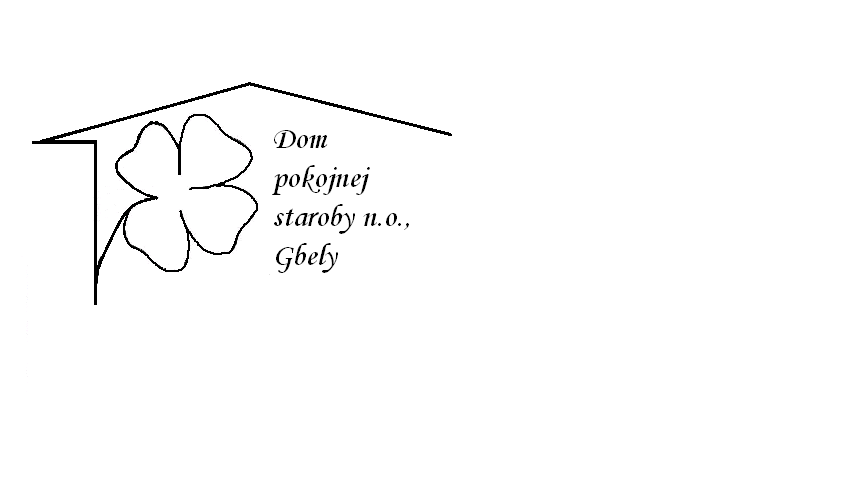 Od 05.02.2024   do 09.02.2024Pondelok    5.2.: polievka -Zemiaková s cícerom  ,1,                         	Bravčové soté  ,tarhoňa  ,1,      Utorok         6.2.: polievka –Slepačia s niťovkami  , 1,3,                           Vyprážaný kurací rezeň , zemiaková kaša ,repa,      	                    1,3,7,   Streda        7.2.: polievka -Vývar s drobkami ,1,3, 		                                                                     Pečeňová omáčka ,knedľa kysnutá ,                                                             1,3,7,   Štvrtok        8.2. : polievka –Kapustnica ,1,                              Pečené kuracie stehno, dusená ryža ,kompót , Piatok          9.2. : polievka – Fazuľová ,1,                              Rohový tvarohový koláč ,1,3,7, Kolektív zamestnancov Domu pokojnej staroby n. o., Gbely Vám praje ,,Dobrú chuť!“.Obedy sa prihlasujú do 13. hod.Zmena jedál vyhradená.Alergény:1-obilniny, 2-kôrovce, 3-vajcia, 4-ryby, 5-arašidy, 6-sojové zrná, 7-mlieko, 8-orechy, 9-zeler, 10- horčica, 11-sezamové semená, 12-kysličník siričitý a siričitany